AVIAN INFLUENZA RESTRICTION ZONE№ Outbreak of avian influenza virus type A1 of subtype H5 has been registered in the Nova Odesa district of Mykolaiv (Nikolayev) region The coordinates of the outbreak: 8, 18, 29, Tsentralna str., Novomatviivske village, Nova Odesa district,  Mykolaiv (Nikolayev) region (47°09'31.1"N 32°02'49.7"E). Zoning was applied, by the Decision of the State Emergency Antiepizootic  Commission (SEAC) of the Nova Odesa district State Administration dated 12.12.2020 No. 11 restrictions were imposed.The epizootic outbreak includes: Novomatviivske village,  Nova Odesa district,  Mykolaiv (Nikolayev) regionThere are no commercial establishments for keeping and slaughtering of poultry in the epizootic outbreak.       The protection zone covers: territory around the epizootic outbreak site with radius of 3 km, including following localities: Kandybyne village, Silvestrivske village, touristic yard “Zolota Pidkova” of Nova Odesa district of Mykolaiv (Nikolayev) region. There are no commercial establishments for keeping and slaughtering of poultry in the territory of protection zone.Surveillance zone includes the territory around the epizootic outbreak site with radius of 10 km, including following localities: Novoinhulka village of Nova Odesa district, Stepanivka village of Bashtanka district, Kapustyne village of Vitovskyi district of Mykolaiv (Nikolayev) region.There are no commercial establishments for keeping and slaughtering of poultry in the territory of surveillance zone.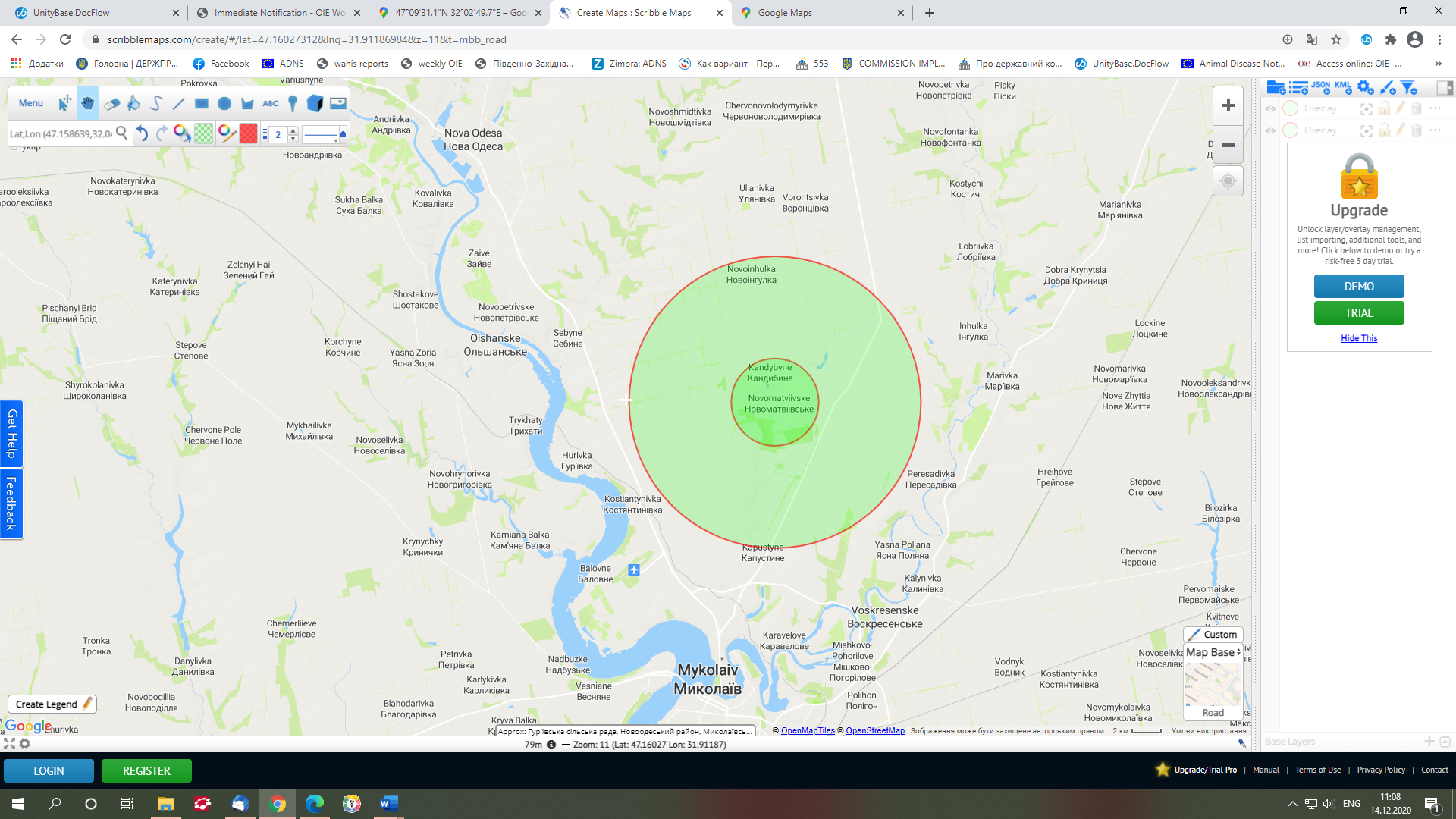 Restriction zone: 1416-121220Reason: Avian Influenza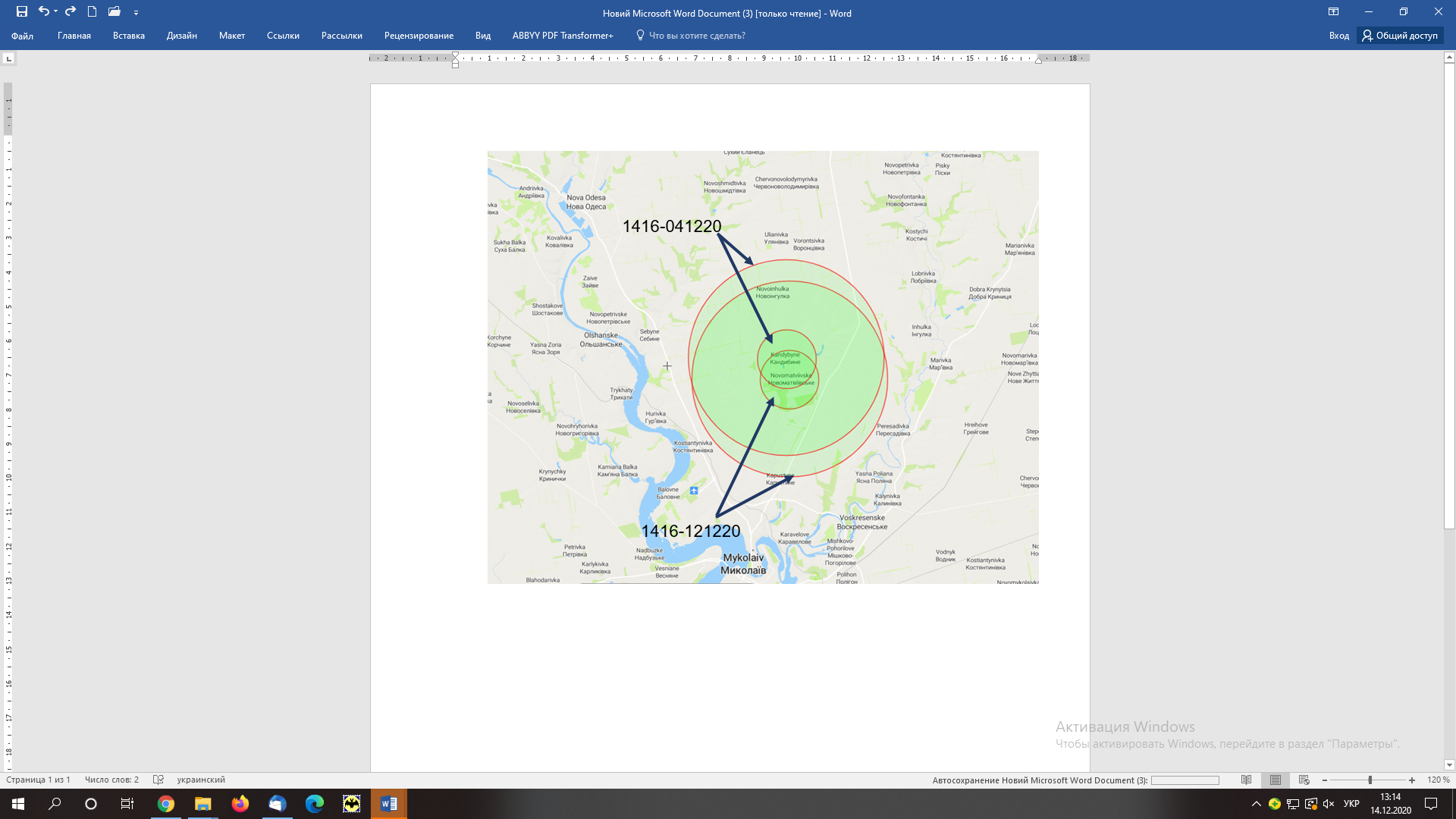 Restricted zones 1416-041220 and 1416-121220.Reason: Avian influenza1416-121220№Registration №Operating permit №Name, Type of activity, Type of animal, GPS coordinates1.-------------------------№ Registration №Operating permit №Name, Type of activity, Type of animal, GPS coordinates1.------------Touristic yard “Zolota Pidkova”, animal corner of birds47°10'22.9"N 32°03'54.5"E№Registration №Operating permit №Name, Type of activity, Type оf animal, GPS coordinates1.--------------------------